Strokovno izobraževalni center Brežice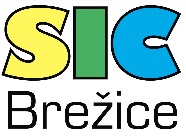 Višja strokovna šolaBizeljska cesta 45 					8250 BrežiceIzjava o dovoljenju objave v digitalni knjižniciŠtudent/-ka ____________________________ Strokovno izobraževalnega centra Brežice, Višje strokovne šole, izjavljam: 	da sem diplomsko delo pripravil/-a samostojno na podlagi virov, ki so navedeni v diplomskem delu;	da je diplomsko delo, ki sem ga oddal/-a v elektronski obliki, identično v tiskani verziji;	da dovoljujem javno objavo diplomskega dela v polnem tekstu, v prostem dostopu in v digitalni knjižnici Strokovno izobraževalnega centa Brežice, Višje strokovne šole Brežice*.	____________________________                              ____________________________            			    (kraj in datum)							(podpis)*Zbirka diplomskih del v elektronski obliki, v polnem tekstu, je dostopna na spletni strani Višje strokovne šole Brežice s povezavo na spletno mesto COBISS.